Publicado en  el 21/05/2015 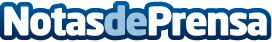 Opel ADAM con cambio Easytronic 3.0: lo mejor de dos mundos  Personalizable, con el mayor confort de cambio de marchas y extremadamente eficiente – así es el Opel ADAM con la caja de cambios Easytronic 3.0. Datos de contacto:OPELNota de prensa publicada en: https://www.notasdeprensa.es/opel-adam-con-cambio-easytronic-3-0-lo-mejor_1 Categorias: Automovilismo Industria Automotriz http://www.notasdeprensa.es